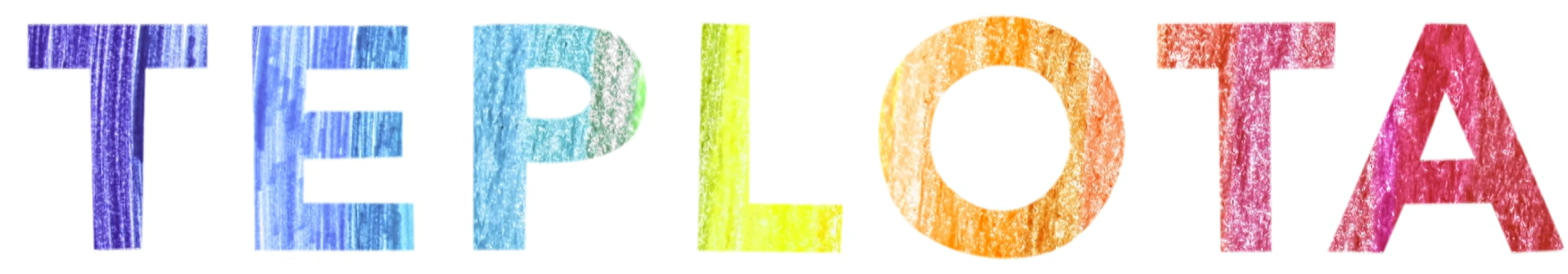 Co všechno umí počasí – Teplota 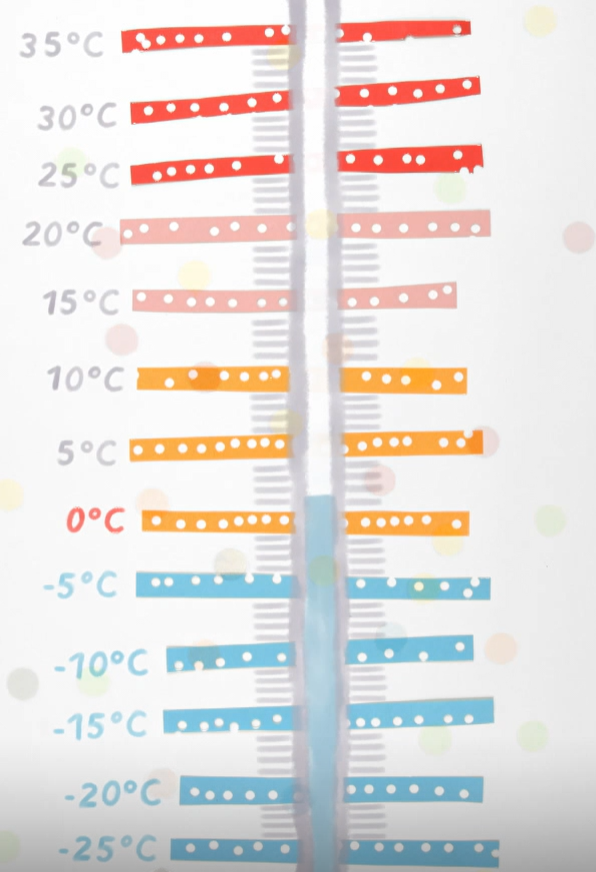 Zakresli na teploměru:Kolik stupňů Celsia máš právě teď v místnosti ……….Co je pro člověka příjemná teplota …………Co je pro tebe příjemná teplota ……….Při kolika stupních mrzne voda ………Co je pro tebe nepříjemná teplota .………Při kolika stupních taje led ………._______________________________ ..……..Co je to pocitová teplota?………………………………………………………………………………………………………………………………………………………………………………………………………………………………………………Co znamená slovo?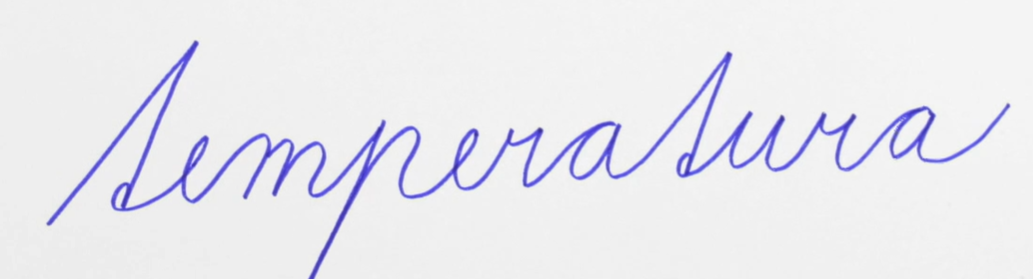 teplota 		B) příjemný pocit	C) pulzuje	D) horečkaChci si zapsat, abych nezapomněl/a: ………………………………………………………………………………………………………………………………………………………………………………………………………………………………………………………………………………………………………………………………………………………………………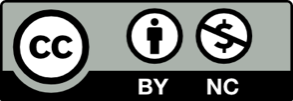 